PEACEBUILDING FUNDANNUAL programme NARRATIVE progress report EXCEPTIONREPORTING PERIOD: 1 january – 31 December 2009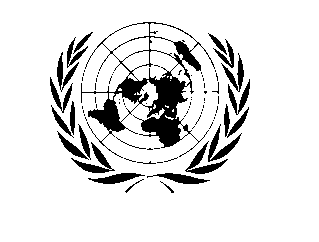 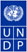 Submitted by:MDTF Office  Country and PBF Priority AreaSierra LeoneDemocracy and Good GovernanceSubmitted by:MDTF Office  Country and PBF Priority AreaSierra LeoneDemocracy and Good GovernanceProgramme No: PBF/SLE/A-1MDTF Office Atlas No: 00066682Programme Title: Support to National Elections Commission Polling StaffParticipating Organization(s):	UNDPProgramme No: PBF/SLE/A-1MDTF Office Atlas No: 00066682Programme Title: Support to National Elections Commission Polling StaffParticipating Organization(s):	UNDPImplementing Partners: National Elections Commission (NEC)Programme Budget (from the Fund):$ 1,598,727Programme Duration (in months):Start date:   27 Sep 2007End date:      18 Oct 2008Description of EXCEPTION:Project activities completed in 2008. No Narrative Progress Report for 2009 required